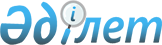 Об установлении дополнительного перечня лиц, относящихся к целевым группам на 2014 годПостановление акимата Джангельдинского района Костанайской области от 7 февраля 2014 года № 59. Зарегистрировано Департаментом юстиции Костанайской области 11 марта 2014 года № 4485

      В соответствии со статьей 31 Закона Республики Казахстан от 23 января 2001 года "О местном государственном управлении и самоуправлении в Республике Казахстан" и пунктом 2 статьи 5 Закона Республики Казахстан от 23 января 2001 года "О занятости населения" акимат Джангельдинского района ПОСТАНОВЛЯЕТ:



      1. Установить на 2014 год, следующий дополнительный перечень лиц, относящихся к целевым группам:



      1) молодежь в возрасте от двадцати одного года до двадцати девяти лет;



      2) длительно неработающие граждане (более одного года);



      3) лица, старше пятидесяти лет;



      4) выпускники организаций технического и профессионального образования, послесреднего образования, не имеющие опыта и стажа работы по полученной специальности.



      2. Контроль за исполнением настоящего постановления возложить на заместителя акима района Аубакирова Т.Г.



      3. Настоящее постановление вводится в действие по истечении десяти календарных дней после дня его первого официального опубликования и распространяется на действия, возникшие с 1 января 2014 года.      Аким района                                А. Кенжегарин
					© 2012. РГП на ПХВ «Институт законодательства и правовой информации Республики Казахстан» Министерства юстиции Республики Казахстан
				